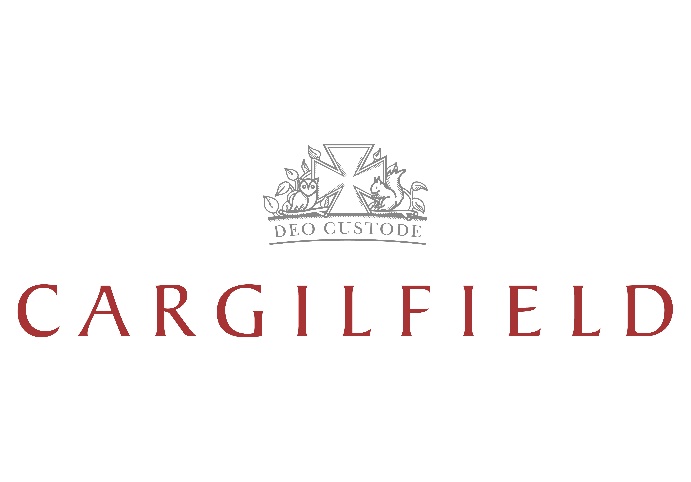 Duty of Candour Report – Cargilfield Nursery SchoolAll health and social care services in Scotland have a duty of candour. This is a legal requirement which means that when things go wrong and mistakes happen, the people affected understand what has happened, receive an apology, and that organisations learn how to improve for the future. An important part of this duty is that we provide an annual report about the duty of candour in our services. This short report describes how Cargilfield Nursery School has operated the duty of candour during the time between 1 April 2023 and 1 April 2024. We hope you find this report useful. 1. About Cargilfield Nursery Cargilfield Nursery is a children’s ELC service in Edinburgh for up to 48 children aged 3-5 at any one time. We provide day care to children from before school to early evening. We are in partnership with the local authority which means that although we are an independent nursery. We aim to ensure that we care for children in a way which supports them to grow and develop. 2. How many incidents happened to which the duty of candour applies? In the last year, there has been 0 incidents to which the duty of candour applied. These are where types of incident have happened which are unintended or unexpected, and do not relate directly to the natural course of someone’s illness or underlying condition. Type of unexpected or unintended incident number of times this happened:Someone has died - 0 Someone has permanently less bodily, sensory, motor, physiologic or intellectual functions - 0Someone’s treatment has increased because of harm - 0The structure of someone’s body changes because of harm - 0Someone’s life expectancy becomes shorter because of harm - 0Someone’s sensory, motor or intellectual functions is impaired for 28 days or more - 0Type of unexpected or unintended incident number of times this happened Someone experienced pain or psychological harm for 28 days or more – 0 A person needed health treatment in order to prevent them dying - 0A person needing health treatment in order to prevent other injuries - 03. To what extent did Cargilfield Nursery follow the duty of candour procedure? If any of the above incidents had occurred this year we would have followed the correct procedure, documented in our Whistleblowing Policy. This means we would inform the parents affected, apologise to them, and offer to meet with them. We would review what happened and what went wrong to try and learn for the future. 4. Information about our policies and procedures Where something has happened that triggers the duty of candour, our staff report this to the nursery manager who has responsibility for ensuring that the duty of candour procedure is followed. The manager records the incident and reports as necessary to the Care Inspectorate. When an incident has happened, the manager and staff set up a learning review. This allows everyone involved to review what happened and identify changes for the future. All new staff learn about the duty of candour at their induction. We know that serious mistakes can be distressing for staff as well as people who use care and their families. We have occupational welfare support in place for our staff if they have been affected by a duty of candour incident. Where parents or children are affected by the duty of candour, we have arrangements in place to provide welfare support as necessary. This is documented in our whistleblowing policy.5. What has changed as a result? In the event of an incident we would make a change to our policies and procedures as a result of the duty of candour. We would review the way in which we follow relevant policies and make the appropriate changes.6. Other information This is the fourth year of the duty of candour being in operation and it has been a continued learning experience for our nursery. It has helped us to remember that people who use care have the right to know when things go badly, as well as when they go well. As required, we have submitted this report to the Care Inspectorate but in the spirit of openness we have placed it on our website and shared it with our parents too. If you would like more information about our nursery, please contact us using these details: Cargilfield Preparatory School Nursery45 Gamekeeper’s Road	BarntonEdinburghEH4 6HU